MARSZAŁEK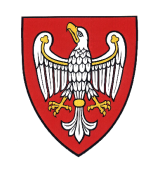 WOJEWÓDZTWA WIELKOPOLSKIEGODSK-III.7030.1.47.2021	Poznań, dnia 6 maja 2022 r.za dowodem doręczeniaPOSTANOWIENIENa podstawie art. 64 ust. 1 pkt 3 i ust. 3 ustawy z dnia 3 października 2008 r. o udostępnianiu informacji o środowisku i jego ochronie, udziale społeczeństwa w ochronie środowiska oraz 
o ocenach oddziaływania na środowisko (tekst jednolity: Dz. U. z 2021 r., poz. 2373 ze zm.), art. 376 pkt 2b i art. 378 ust. 2a pkt 1 ustawy z dnia 27 kwietnia 2001 r. – Prawo ochrony środowiska (tekst jednolity: Dz. U. z 2021 r., poz. 1973 ze zm.) oraz art. 123 ustawy z dnia 14 czerwca 1960 r. – Kodeks postępowania administracyjnego (tekst jednolity: Dz. U. z 2021 r., poz. 735 ze zm.), 
po rozpatrzeniu wniosku Wójta Gminy Wierzbinek POSTANAWIAMwydać opinię, że dla przedsięwzięcia pn. „Hodowla ekologiczna kur niosek”, planowanego na działce nr 301, obręb Wilcza Kłoda oraz na działkach nr 262, nr 263, obręb Ruszkówek, w gminie Wierzbinek, powiat koniński, nie ma potrzeby przeprowadzenia oceny oddziaływania na środowisko.UZASADNIENIEWójt Gminy Wierzbinek pismem znak: OŚiZP.6220.20.2021.TW z dnia 27.09.2021 r. (wpływ w dniu 04.10.2021 r.) wystąpił do Marszałka Województwa Wielkopolskiego z prośbą 
o wydanie opinii co do potrzeby przeprowadzenia oceny oddziaływania na środowisko przedsięwzięcia pn. „Hodowla ekologiczna kur niosek” , planowanego na działce nr 301, obręb Wilcza Kłoda oraz na działkach nr 262, nr 263, obręb Ruszkówek. Inwestorem ww. przedsięwzięcia jest Michał Małuszyński prowadzący działalność gospodarczą pod nazwą Wysoka Grzęda Michał Małuszyński, ul. Wakacyjna 8, 98-100 Łask. Do pisma została załączona m.in. kopia wniosku 
o wydanie decyzji o środowiskowych uwarunkowaniach wraz z kartą informacyjną przedsięwzięcia, mapa ewidencyjna, mapa poglądowa, zaświadczenie o braku miejscowego planu zagospodarowania przestrzennego, umowa współpracy w zakresie zagospodarowania pomiotu kurzego.Planowane przedsięwzięcie polega na rozbudowie kompleksu kurników służących do ekologicznej hodowli 125 610 szt. kur niosek (502,44 DJP). Rozbudowa polegać będzie na budowie jednego kurnika do ekologicznej hodowli kur niosek wraz z wybiegiem na działce nr 301 obr. Wilcza Kłoda, oraz jednego kurnika do ekologicznej hodowli kur niosek wraz z wybiegiem na działkach 
nr 262 i nr 263, obr. Ruszkówek w gminie Wierzbinek, powiat koniński. Każdy z nowych kurników przeznaczony będzie do hodowli 18 000 szt. kur, co stanowi 72 DJP – łącznie 36 000 kur, 
tj. 144 DJP. Nowe kurniki realizowane będą w sąsiedztwie istniejącego kompleksu i będą z nim technologicznie powiązane.Zgodnie z wnioskiem Strony, ww. przedsięwzięcie zalicza się do przedsięwzięć mogących potencjalnie znacząco oddziaływać na środowisko zgodnie z § 3 ust. 2 pkt 1 rozporządzenia Rady Ministrów z dnia 10 września 2019 r. w sprawie przedsięwzięć mogących znacząco oddziaływać na środowisko (Dz. U. z 2019 r., poz. 1839). Planowane przedsięwzięcie wchodzi w skład instalacji, o której mowa w art. 201 ust. 1 ustawy Prawo ochrony środowiska tj. instalacji mogących powodować znaczne zanieczyszczenie poszczególnych elementów przyrodniczych albo środowiska jako całości wymienionej w ust. 6 pkt 8 lit. a załącznika do rozporządzenia Ministra Środowiska z dnia 27 sierpnia 2014 r. w sprawie rodzajów instalacji mogących powodować znaczne zanieczyszczenie poszczególnych elementów przyrodniczych albo środowiska jako całości (Dz. U. z 2014 r., poz. 1169).Wobec powyższego, na podstawie art. 64 ust. 1 pkt 3 ustawy o udostępnianiu informacji 
o środowisku i jego ochronie, udziale społeczeństwa w ochronie środowiska oraz ocenach oddziaływania na środowisko, w związku z art. 378 ust. 2a pkt 1 ustawy – Prawo ochrony środowiska, organem właściwym do wydania niniejszej opinii jest Marszałek Województwa Wielkopolskiego.Opinia swoim zakresem obejmuje wyłącznie kwestie związane z etapem eksploatacji instalacji, gdyż na gruncie przedmiotowego postępowania Marszałek Województwa Wielkopolskiego pełni rolę organu współdziałającego z uwagi na kompetencje do wydania pozwolenia zintegrowanego, a więc pozwolenia określającego warunki korzystania ze środowiska. Z tego względu tutejszy Organ dokonuje analizy przedłożonej dokumentacji pod względem ustawowych wymagań dotyczących tegoż pozwolenia.Po analizie dokumentacji przekazanej przez Wójta Gminy Wierzbinek Marszałek Województwa Wielkopolskiego zważył, co następuje.W toku postępowania wyjaśniającego trzykrotnie wzywano Inwestora do uzupełnienia karty informacyjnej przedsięwzięcia. Ostatnie uzupełnienie dokumentacji wpłynęło w dniu 
5.04.2022 r.Planowane przedsięwzięcie polega na rozbudowie kompleksu kurników do ekologicznej hodowli 125 610 szt. kur niosek (502,44 DJP) i budowie  jednego kurnika do ekologicznej hodowli kur niosek wraz z wybiegiem na działce o nr 301 obr. Wilcza Kłoda oraz jednego kurnika do ekologicznej hodowli kur niosek wraz z wybiegiem na działkach nr 262 i nr 263, obr. Ruszkówek 
w gminie Wierzbinek, powiat koniński. Budynki przeznaczone będą do hodowli 18 000 szt. kur (każdy), co stanowi 72 DJP (łącznie 144 DJP). Każdy kurnik podzielony zostanie na sześć niezależnych sekcji przeznaczonych dla 3 000 szt. kur niosek każda. Kurniki wyposażone będą 
w tzw. ogród zimowy o powierzchni ok. 700 m2, do którego zwierzęta będą dostawać się za pomocą kurtyn ściennych. Wszystkie zwierzęta utrzymywane będą metodą ściółkową. Po zrealizowaniu planowanej inwestycji łączna obsada wyniesie 161 610 szt. (646,44DJP).W wyniku funkcjonowania przedsięwzięcia emisja substancji do powietrza następować będzie poprzez systemy wentylacyjne budynków inwentarskich, którymi wprowadzane będą substancje pochodzące z procesów utrzymywania kur niosek. Miejscem emisji będą także zawory odpowietrzające silosów paszowych. Źródłem emisji niezorganizowanej będą silniki pojazdów poruszających się po terenie planowanej inwestycji.Każdy budynek wyposażony będzie w wentylację mechaniczną, składająca się 
z 6 wentylatorów umieszczonych w kominach wentylacyjnych. Czas trwania emisji przyjęto 8760 godzin. Kurniki ogrzewane będą za pomocą elektrycznych kurtyn powietrznych. Na potrzeby utrzymania stałego zasilania podczas braku dostaw prądu przy kurniku w m. Rukszkówek zainstalowany zostanie agregat prądotwórczy o mocy ok. 10 - 30 kW.Z wykonanych obliczeń rozprzestrzeniania substancji w powietrzu (amoniak, siarkowodór, tlenki azotu, dwutlenku siarki, tlenek węgla, węglowodory alifatyczne oraz pył (w tym pył zawieszony PM10 i pył zawieszony PM2,5) wynika, iż ich emisje nie będą powodować przekroczeń poziomów dopuszczalnych określonych w rozporządzeniu Ministra Środowiska z dnia 24 sierpnia 2012 r. 
w sprawie poziomów niektórych substancji w powietrzu (tekst jednolity: Dz. U. z 2021 r., poz. 845) oraz częstości przekroczeń określonych w rozporządzeniu Ministra Środowiska z dnia 
26 stycznia 2010 r. w sprawie wartości odniesienia dla niektórych substancji w powietrzu 
(Dz. U. z 2010 r. Nr 16, poz. 87). Zgodnie z treścią zawartą w uzupełnieniu karty informacyjnej przedsięwzięcia wynika, iż nie będą przekraczane graniczne wielkości emisji amoniaku dla chowu kur niosek określone w decyzji wykonawczej Komisji (UE) 2017/302 z dnia 15 lutego 2017 r. ustanawiającej konkluzje dotyczące najlepszych dostępnych technik (BAT) w odniesieniu 
do intensywnego chowu drobiu lub świń zgodnie z dyrektywą Parlamentu Europejskiego i Rady 2010/75/UE (Dz. U. UE L z 2017 r. t. 43, str. 231). Wobec powyższego należy stwierdzić, iż instalacja będzie spełniać wymagania w zakresie ochrony powietrza określone w przepisach prawa.W karcie informacyjnej przedsięwzięcia przedstawiono rozwiązania zapewniające ochronę środowiska wodnego i gruntowo-wodnego. W budynkach zaplanowano szczelne posadzki oraz przewidziano wykonanie szczelnego zautomatyzowanego systemu poideł. Zaopatrzenie instalacji 
w wodę nastąpi z wykorzystaniem przyłącza do wodociągu gminnego istniejącego w obrębie fermy. W związku z powyższym wielkość poboru będzie podlegała stałemu pomiarowi za pomocą istniejących już urządzeń.  W wyniku funkcjonowania przedmiotowej instalacji nie będą powstawać ścieki przemysłowe z mycia kurników. Kurniki będą czyszczone na sucho, a następnie dezynfekowane. Pomieszczenia socjalno-sanitarne wyposażone będą w kanalizację sanitarną, gdzie powstające ścieki spływać będą do szczelnego zbiornika bezodpływowego, a następnie będą odbierane przez uprawnione podmioty. Wody opadowe i roztopowe z powierzchni dachów oraz terenów dróg i placów odprowadzane będą swobodnie na teren działki i wsiąkały w grunt, bez stosowania kanalizacji deszczowej.  Planowane przedsięwzięcie nie wiąże się ze znaczącymi zmianami w zakresie gospodarki odpadami. Z przedstawionych informacji wynika, iż sposób postępowania z odpadami wytwarzanymi na etapie eksploatacji przedsięwzięcia będzie zgodny z wymogami ochrony środowiska i ustawy z dnia 14 grudnia 2012 r. o odpadach (tekst jednolity: Dz. U. 2022, poz. 699). Odpady będą magazynowane w wyznaczonych oraz oznakowanych miejscach, w sposób zabezpieczający środowisko przed negatywnym oddziaływaniem, zgodnie z wymaganiami rozporządzenia Ministra Klimatu z dnia 11 września 2020 r. w sprawie szczegółowych wymagań dla magazynowania odpadów (Dz. U. z 2020 r. poz. 1742). Czas magazynowania odpadów nie może przekraczać terminów określonych ustawą o odpadach. Wytwarzane odpady należy przekazywać 
do przetwarzania podmiotom, posiadającym uregulowany stan formalno-prawny w zakresie gospodarowania odpadami, uwzględniając hierarchię postępowania z odpadami.W ramach planowanej inwestycji przewiduje się powstanie nowych źródeł emisji hałasu – 
budynki inwentarskie (hałas pochodzący od zwierząt i pracujących wewnątrz budynków urządzeń) oraz 12 szt. wentylatorów dachowych o wydajności 24 000 m3/h każdy,  a także ruch pojazdów ciężarowych. W przedłożonej dokumentacji przedstawiono oddziaływanie akustyczne inwestycji 
w ujęciu skumulowanym, uwzględniając zarówno nowe źródła hałasu jak i te obecnie już funkcjonujące na terenie instalacji. Wyniki przeprowadzonej analizy wykazały, że planowane przedsięwzięcie nie spowoduje przekroczeń dopuszczalnych poziomów hałasu na terenach podlegających ochronie przed hałasem (tereny zabudowy mieszkaniowej jednorodzinnej oraz tereny zabudowy zagrodowej).Planowane przedsięwzięcie, zgodnie z rozporządzeniem Ministra Rozwoju z dnia 29 stycznia 2016 r. w sprawie rodzajów i ilości znajdujących się w zakładzie substancji niebezpiecznych, decydujących o zaliczeniu zakładu do zakładu o zwiększonym lub dużym ryzyku wystąpienia poważnej awarii przemysłowej (Dz. U. z 2016 r., poz. 138), nie będzie zaliczane do zakładów o dużym lub zwiększonym ryzyku wystąpienia awarii przemysłowej Uwzględniając całokształt okoliczności sprawy, w szczególności rodzaj i charakterystykę przedsięwzięcia, jego usytuowanie, a także rodzaj, cechy i skalę możliwego oddziaływania na środowisko wydano opinię, że dla przedsięwzięcia pn. „Hodowla ekologiczna kur niosek”, planowanego na działce nr 301, obręb Wilcza Kłoda oraz na działkach nr 262, nr 263, obręb Ruszkówek, w gminie Wierzbinek, powiat koniński, którego inwestorem jest Michał Małuszyński prowadzący działalność gospodarczą pod nazwą Wysoka Grzęda Michał Małuszyński, 
ul. Wakacyjna 8, 98-100 Łask, nie ma potrzeby przeprowadzania oceny oddziaływania na środowisko.Podkreślenia wymaga, iż w rozpatrywanej sprawie nie stosuje się przepisów art. 106 Kodeksu postępowania administracyjnego, ponieważ regulacje te dotyczą wyłącznie uzyskania stanowiska organu współdziałającego przed wydaniem decyzji przez organ prowadzący postępowanie główne. Jednocześnie należy zauważyć, że opinia, o której mowa 
w art. 64 ust. 1 pkt 3 ustawy o udostępnianiu informacji o środowisku i jego ochronie, udziale społeczeństwa w ochronie środowiska oraz o ocenach oddziaływania na środowisko, wydawana jest w ramach prowadzonego postępowania administracyjnego, zatem zgodnie z regułami wynikającymi z art. 123 § 1 Kodeksu postępowania administracyjnego, winna ona mieć formę niezaskarżalnego postanowienia.Mając powyższe na uwadze, Marszałek Województwa Wielkopolskiego postanawia jak 
w sentencji.POUCZENIENa niniejsze postanowienie nie przysługuje prawo wniesienia zażalenia. Postanowienie,
na które nie służy zażalenie, Strony mogą zaskarżyć tylko w odwołaniu od decyzji.Z up. MARSZAŁKA WOJEWÓDZTWAAgnieszka LewickaZastępca Dyrektora Departamentu Zarządzania Środowiskiem i Klimatu Otrzymują:1. Wójt Gminy Wierzbinek (e-puap) 2. Wysoka Grzęda Michał Małuszyński - inwestor3. Pozostałe strony zgodnie z art. 49 Kpa4. AaData zamieszczenia postanowienia w na stronie internetowej Biuletynu Informacji Publicznej Urzędu (BIP): 10.05.2022 r.